TECHNICKÝ LIST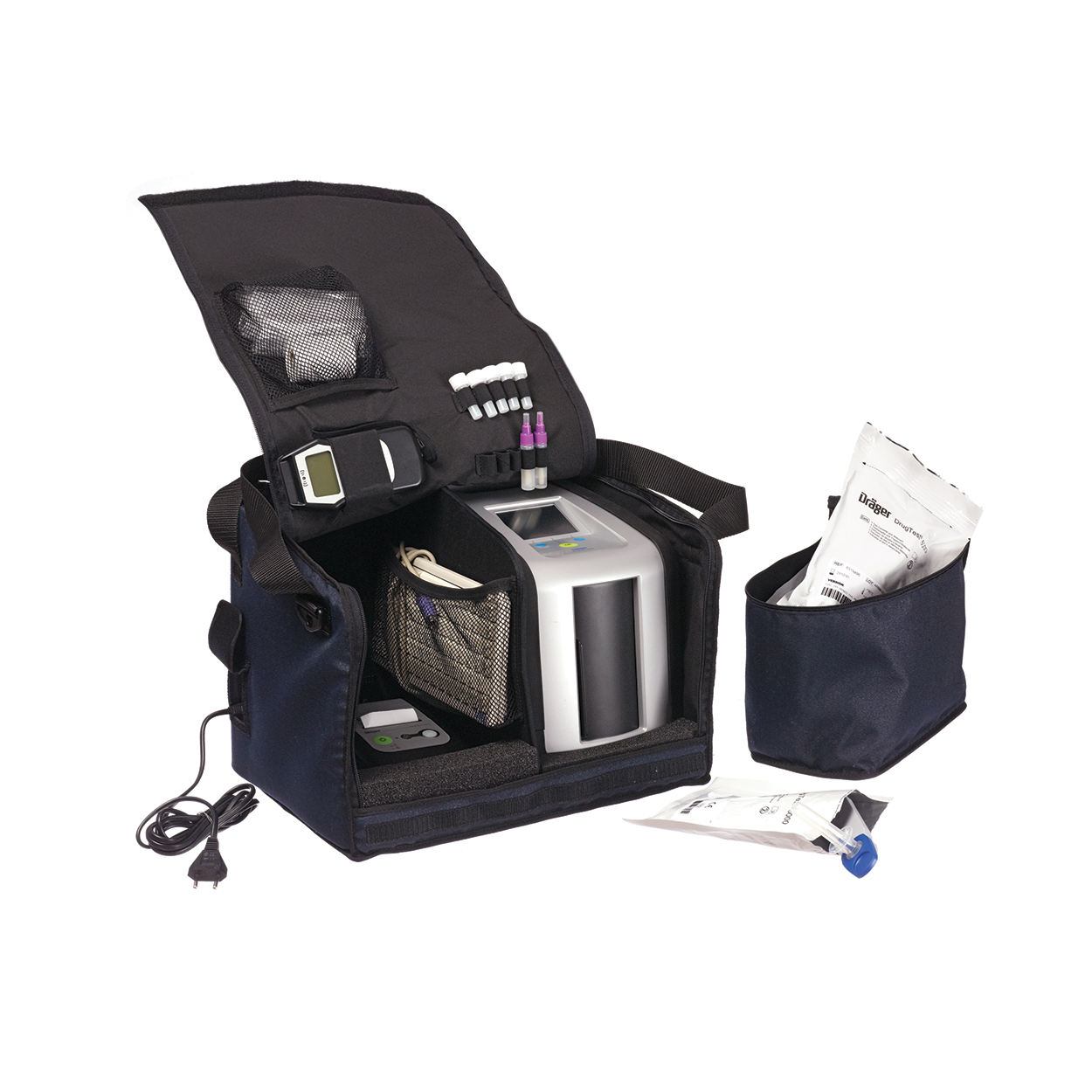 Drogový analyzátor DRUGTEST DT 5000TECHNICKÁ DATA:			Hlavní rozměry:				20 × 25 × 25 cm (d × š × v)Hmotnost:				4,5 kgMateriál:					ABS plastNapájení:				baterie/ze sítě o napětí 230 V/ze zásuvky 12 V v automobiluPříkon:					3 APaměť:					500 měřeníDoporučené použití:			firemníRozsah detekce:	amfetamin:			od 50 ng/mlmetamfetamin:			od 50 ng/mlmarihuana:			od 5 ng/mlkokain:				od 20 ng/mlopiáty:				od 20 ng/mlbenzodiazepiny:			od 15 ng/mlTeplota pracovního prostředí:		4 °C až 40 °CTeplota skladování:			4 °C až 25 °CDoba měření:				max. 9 minutExpirace:				11 měsícůCERTIFIKÁT:	Certifikát typu:				ČMI č. ZR 144/09 vydaný dne 10.11.2010.			Výrobek je licencován jako zdravotnický prostředek v EU podle směrnice 98/79/EX o zdravotnických prostředcích pro diagnostiku in vitro.Výrobek neobsahuje žádné nebezpečné látky v koncentracích podle směrnice č. 2002/98/EC ze 14.4.2007 (RoHS)POPIS VÝROBKU:	Drogový analyzátor omamných látek, Dräger DrugTest® DT 5000 je zabudován do pevného plastového boxu. Vzorky slin testovaných osob jsou odebírány pomocí odběrové sady. Testovaná osoba sama provede odběr vzorku, posléze se integrovaný indikátor zbarví modře, tím je odběr vzorku dokončen.
Systém je schopen spolehlivě detekovat až osm drog a léků s předem definovanými limity, podle typu zvolené odběrové sady. Získané výsledky jsou srovnatelné s analýzou z krve. Analyzér je dodáván standardně včetně 240 základních odběrových sad pro analýzu šesti drog. Kromě toho si uživatel může vybrat další odběrové sady pro analýzu dalších drog - metadonu a ketaminu (viz doporučené příslušenství). Součástí standarního vybavení je bezdrátová mobilní tiskárna AT T682 pro okamžité vytištění výsledků analýzy a potvrzení podpisem testované osoby. Životnost tisku na termopapír je až 7 let. Výsledky testů jsou označeny datem a časem analýzy a lze je zpětně dohledat.Praktická brašna s úložným místem na všechny potřebné materiály a přídavná zařízení jako je mobilní tiskárna, odběrové sady a další příslušenství umožňuje bezpečný transport na místo použití.SCHÉMA: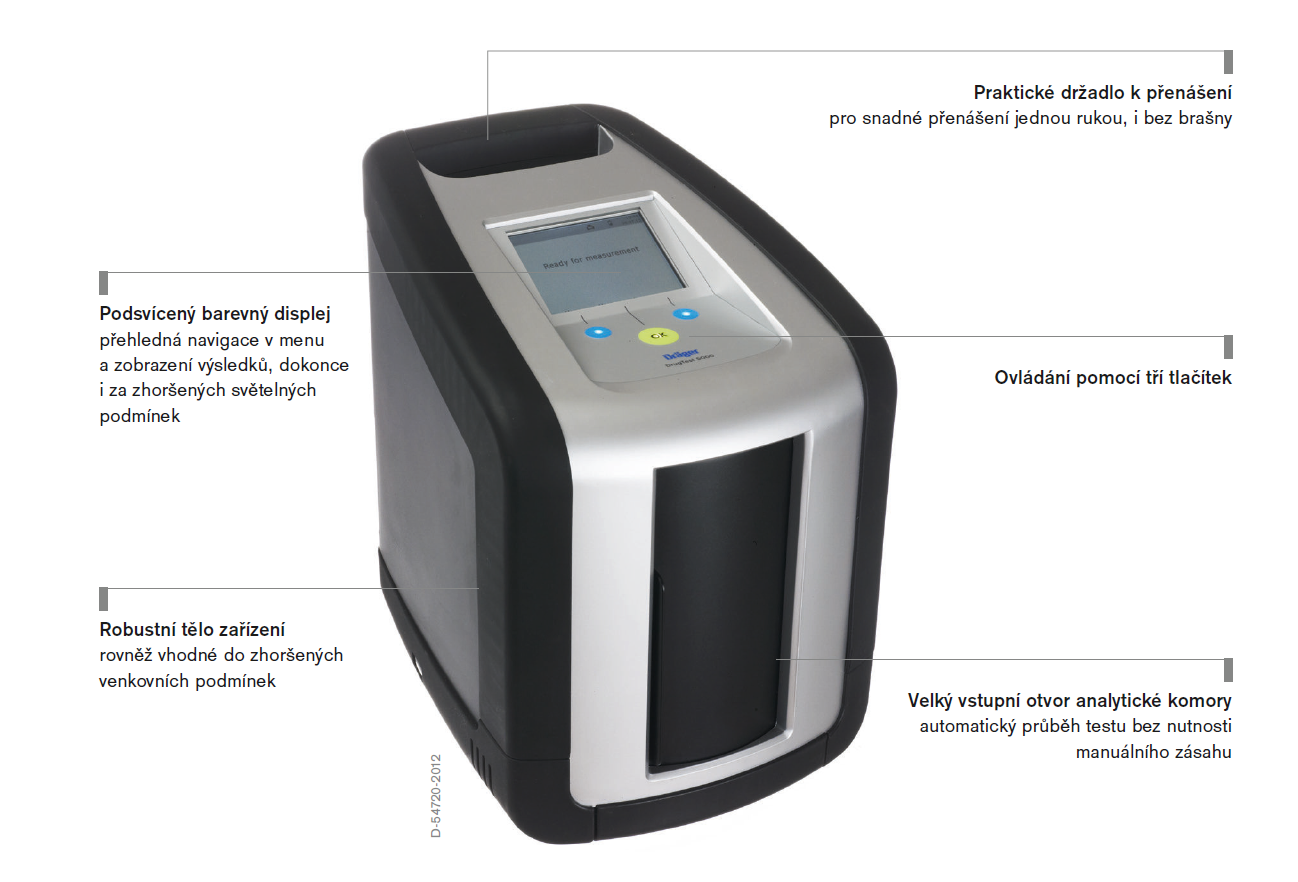 POUŽITÍ:	Na odborném pracovišti i při zásahu v terénu vám tento systém zajistí vše potřebné pro stanovení obsahu vybraných drog a léků ve slinách testované osoby. Ihned na místě zjistíte, zda je testovaná osoba pod vlivem drog.  Analyzér je možné použít uvnitř i venku za jakýchkoli povětrnostních podmínek.VÝHODY:-       test na drogy s odběrem vzorku v jediném systému-       možnost volby sestavy drog a léčiv podle typu zvolené odběrové sady-       okamžitě připravený k použití s testovací sadou-       snadná a bezpečná obsluha i za nepříznivých podmínek a v bezpečnostních rukavicích-       přesné a jasné výsledky bez možnosti ovlivnění nebo chybné interpretace-       získané výsledky jsou srovnatelné s analýzami z krve -       extrémně nízký detekční limit pro THC, hlavní účinné látky v marihuaně-       včetně praktické brašny pro snadný transport systému na místo použitíDOPORUČENÉ PŘÍSLUŠENSTVÍ:DT 5070 - testovací sada pro analýzu 7 drog DT 5080 - testovací pro analýzu 8 drogAT TP5R - termopapír pro tiskárnu - 5 rolíSERVIS:Tento přístroj musí být pravidelně kalibrován vždy po 12 měsících nebo po 500 měřeních. V případě potřeby kalibrace volejte naši zákaznickou linku 800 156 944.ANALYZOVANÉ DROGY:Marihuana/THCMarihuana a účinná složka tetrahydrocannabinol (THC) je získávána z rostliny konopí setého (cannabis sativa). Podává se ústně nebo kouřením, proto je detekce pomocí tohoto testu jednodušší. THC zvyšuje šum neuronů a brání normální funkci mozku a zhoršuje paměť.  Drogu lze ve slinách detekovat nejpozději do 14 hodin po požití. THC zkouška pomocí tohoto zařízení je pozitivní, pokud je obsah drogy ve slinách vyšší než 5 ng/ml.AmfetaminAmfetamin je léčebná droga podávaná v podobě nosní inhalace nebo ústním požitím. Působí stimulačně a zvyšuje hladinu neurotransmiterů noradrenalinu, serotoninu a dopaminu v mozku.  Používá se pro léčbu některých funkcí centrální nervové soustavy. Je zneužíván jako rekreační droga pod názvem Speed. Mezi účinky této drogy patří snížení chuti k jídlu, bušení srdce, sucho v ústech, nervozita, neklid, euforie, vztek, hyperaktivita, rozostřené vidění, znecitlivění, zvýšené sebevědomí a změněné vnímání času, který se zdá plynout pomaleji. Tyto účinky nastupují do 30 minut po šňupnutí a trvají 5 - hodin. Amfetamin patří mezi návykové látky vyvolávající silnou psychickou závislost doprovázenou depresemi a úzkostnými stavy, které mohou vést až k sebevraždě. V závislosti na způsobu podání může být amfetamin zjištěn v lidských slinách nejdříve 5 – 10 minut a nejpozději do 72 hodin po jeho užití. Amfetaminová zkouška pomocí tohoto testu je pozitivní, když obsah drogy ve slinách překročí hranici 50 ng/ml.MetamfetaminMetamfetamin/pervitin je vysoce účinný stimulant centrální nervové soustavy, má silnější účinky než amfetamin. Potlačuje únavu a potřebu spánku, způsobuje extrémní euforii a zvýšenou sebedůvěru. Dlouhodobé nadužívání může vést až k zániku nervových buněk vedoucí k trvalému poškození mozku. Závislost je provázena depresemi a citovou labilitou. Tato droga je podávána nejčastěji nosní inhalací, kouřením nebo ústním požitím. Metamfetaminová zkouška pomocí tohoto testu je pozitivní, když obsah drogy ve slinách překročí hranici 35 ng/ml.KokainKokain je vysoce účinný stimulant centrální nervové soustavy a lokální anestetikum, získává se z rostliny Coca. Tato droga je kardiotoxická, může způsobovat arytmie, tachykardie a může způsobit cévní křeče nebo epileptické křeče. Droga může být podávána nosní inhalací, nitrožilní injekcí a kouřením. V závislosti na způsobu podání může být kokain a jeho metabolity benzoylecgonin a ecgonin methylester zjištěn ve slinách nejdříve 5 - 10 minut a nejpozději do 24 hodin po požití. Kokainová zkouška je pozitivní, pokud je obsah drogy nebo metabolitů ve slinách vyšší než 20 ng/l.OpiumOpium je droga získávaná ze šťávy nezralých makovic máku setého, kde se vyskytuje ve směsi s opiáty - kodeinem a morfinem a s dalšími alkaloidy – papaverinem, noskapinem a thebainem. Opium je zneužíváno pro výrobu polosyntetického diacetyl morfinu – heroinu. Opium ovlivňuje centrální nervovou soustavu, tiší bolest, navozuje pocit blaha, ale následně vyvolává deprese a bolesti. Pravidelný uživatel opia se rychle stává závislým. Symptomy při abstinenci jsou pocení, třes, nevolnost a podráždění. Opium je podáváno ústně, injekcí do žíly nebo do svalu nebo nosní inhalací. Kodein lze prokázat nejdříve za 1 hodinu a nejpozději do 7 – 21 hodin. Morfium může být zjištěno z moči (ne pomocí tohoto testu) až několik dní po užití. Opiátová zkouška pomocí tohoto zařízení je pozitivní, pokud je obsah drogy ve slinách vyšší než 20 ng/l.BenzodiazepinyBenzodiazepiny (BZD) jsou psychoaktivní látky (např.Diazepam) a vyvolávají sedativní, hypnotický, anxiolytický, myorelaxační a amnestický účinek. Proto jsou benzodiazepiny užitečné při léčbě úzkosti, nespavosti, křečí a abstinenčními příznaky. Přes jejich nesporné léčebné působení mají také nežádoucí vedlejší účinky spojené s ospalostí, závratěmi a sníženou pozorností a soustředění, rozostřeným viděním a ztrátou sebekontroly. Tyto vedlejší účinky pak negativně ovlivňují schopnost řízení dopravních prostředků a manipulační techniky nebo práci ve výškách. Dalšími vedlejšími účinky mohou být poruchy vnímání, zpracování informací, časoprostorové paměti nebo dokonce snížení IQ. Benzodiazepinová zkouška pomocí tohoto zařízení je pozitivní, pokud je obsah drogy ve slinách vyšší než 15 ng/l.MetadonMetadon je syntetický opioid, používaný při substituční léčbě závislosti na některých opiátech. Působí na receptory gamma stejně jako morfin či heroin, avšak svou strukturou se liší. Oproti výše zmíněným látkám vyvolává jen minimální euforii, bez změny vědomí či nálady, příjemný stav spojený s klidnou otupělostí. Metadon je metabolizován pomalu a je velmi dobře rozpustný v tucích, díky tomu účinkuje v organizmu déle než morfinové drogy. Metadon má typický poločas rozpadu 24–48 hodin.  Při užívání metadonu je na místě maximální opatrnost, je nutné hlídat spánkový režim, řídit jen v plně bdělém stavu a po ukončení léčby metadon pomalu vysazovat, aby nevznikala závislost a abstinenční příznaky. Podobně jako jiné opiáty, i metadon ztěžuje dýchání. Je-li brán v nesprávných dávkách, toto může zapříčinit i úmrtí. Velké riziko plyne s užíváním metadonu ve spojení s alkoholem či s jinými drogami nebo léky, vzniklé vedlejší účinky jsou smrtelně nebezpečné. Typickými příznaky lehké intoxikace jsou výrazné zúžení zornic (mióza), útlum, sedace, zpomalené reflexy, nauzea a zvracení, ztížený verbální kontakt s intoxikovaným, spavost. U těžších intoxikací může dojít ke ztrátě vědomí, oslabení dýchání a reflexů, maximální mióze s téměř žádnou reakcí na světlo až ke kómatu. V důsledku zástavy dýchání paralýzou dechového centra může postižený zemřít i do 1 hodiny po užití. Metadonová zkouška pomocí tohoto zařízení je pozitivní, pokud je obsah drogy ve slinách vyšší než 20 ng/l.KetaminKetamin je léčivo používané v humánní i veterinární medicíně jako anestetikum. Podobně jako fencyklidin (PCP) vyvolává stavy nazývané disociativní anestezie a zhruba od roku 1965 je zneužíván i jako rekreační droga. Kromě anestetického účinku způsobuje halucinace a hypertenzi. Účinek nastupuje rapidně, většinou do tří minut po podání a účinek trvá od 45 minut do několika hodin, ale osoba se cítí v pořádku až přibližně za 24–48 hodin. Použití v širším měřítku zabraňují nežádoucí účinky, zejména vysoký výskyt psychických fenoménů – děsivé sny, dezorientace, senzorické poruchy a poruchy vnímání. Mírně zvyšuje nitrolební tlak. Může vyvolat poměrně silnou psychickou závislost, zvlášť pokud je zneužíván soustavně. Chronické užívání ketaminu může vést ke zhoršení kognitivních funkcí včetně paměti.  Ketaminová zkouška pomocí tohoto zařízení je pozitivní, pokud je obsah drogy vyšší než 300 ng/l.Verze 030918DETEKOVANÉ OMAMNÉ LÁTKYDT 5000DT 5070DT 5080AMP - Amfetaminy od 50 ng/mlAnoAnoAnoBZD - Benzodiazepin od 15 ng/mlAnoAnoAnoTHC - Cannabinoidy od 5 ng/mlAnoAnoAnoCOC - Kokain od 20 ng/mlAnoAnoAnoMET - Metamfetaminy od 35 ng/mlAnoAnoAnoOPI - Opiáty od 20 ng/mlAnoAnoAnoMTD - Metadon od 20 ng/mlNeAnoAnoKET- Ketamin od 300 ng/mlNeNeAnoPočet sad v balení240 ks20 ks20 ks